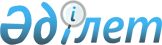 О внесении изменений в решение районного маслихата от 23 декабря 2022 года № 24-149-VІІ "О районном бюджете на 2023-2025 годы"Решение Шардаринского районного маслихата Туркестанской области от 22 декабря 2023 года № 15-66-VIII
      Шардаринский районной маслихат РЕШИЛ:
      1. Внести в решение Шардаринского районного маслихата "О районном бюджете на 2023-2025 годы" от 23 декабря 2022 года №24-149-VІІ следующие изменения:
      пункт 1 изложить в новой редакции:
      "1. Утвердить районный бюджет Шардаринского района на 2023-2025 годы согласно приложениям 1, 2, 3 соответственно, в том числе на 2023 год в следующих объемах: 
      1) доходы – 10 227 219 тысяч тенге:
      налоговые поступления – 3 326 148 тысяч тенге;
      неналоговые поступления – 13 748 тысяч тенге;
      поступления от продажи основного капитала – 83 242 тысяч тенге;
      поступления трансфертов – 6 804 081 тысяч тенге;
      2) затраты – 10 468 720 тысяч тенге;
      3) чистое бюджетное кредитование – 548 тысяч тенге:
      бюджетные кредиты – 20 700 тысяч тенге;
      погашение бюджетных кредитов – 20 152 тысяч тенге;
      4) сальдо по операциям с финансовыми активами – 0:
      приобретение финансовых активов – 0;
      поступления от продажи финансовых активов государства – 0;
      5) дефицит (профицит) бюджета – - 242 049 тысяч тенге;
      6) финансирование дефицита (использование профицита) бюджета – 242 049 тысяч тенге:
      поступление займов –20 700 тысяч тенге; 
      погашение займов – 20 152 тысяч тенге; 
      используемые остатки бюджетных средств – 241 501 тысяч тенге".
      Приложения 1, 4 к указанному решению изложить в новой редакции согласно приложениям 1, 2 к настоящему решению.
      2. Настоящее решение вводится в действие с 1 января 2023 года. Районный бюджет на 2023 год Перечень распределение целевых текущих трансфертов из местных бюджетов бюджетам города, сельских округов на 2023 год
					© 2012. РГП на ПХВ «Институт законодательства и правовой информации Республики Казахстан» Министерства юстиции Республики Казахстан
				
      Председатель районного маслихата

Б.Муталиев
Приложение 1 к решению
маслихата Шардаринского района
от 22 декабря 2023 года
№ 15-66-VIIIПриложение 1 к решению
маслихата Шардаринского района
от 23 декабря 2022 года № 24-149-VII
Категория 
Категория 
Категория 
Категория 
Наименование 
Сумма, тысяч тенге
Класс
Класс
Класс
Наименование 
Сумма, тысяч тенге
Подкласс
Подкласс
Наименование 
Сумма, тысяч тенге
1
1
1
1
2
3
1. Доходы
10 227 219
1
Налоговые поступления
3 326 148
01
Подоходный налог
709 590
1
Корпоративный подоходный налог
45 764
2
Индивидуальный подоходный налог
663 826
03
Социальный налог
749 381
1
Социальный налог
749 381
04
Hалоги на собственность
1 790 643
1
Hалоги на имущество
1 790 643
05
Внутренние налоги на товары, работы и услуги
15 481
2
Акцизы
5 547
3
Поступления за использование природных и других ресурсов
3 411
4
Сборы за ведение предпринимательской и профессиональной деятельности
6 523
08
Обязательные платежи, взимаемые за совершение юридически значимых действий и (или) выдачу документов уполномоченными на то государственными органами или должностными лицами
61 053
1
Государственная пошлина
61 053
2
Неналоговые поступления
13 748
01
Доходы от государственной собственности
10 405
1
Поступления части чистого дохода государственных предприятий
355
5
Доходы от аренды имущества, находящегося в государственной собственности
10 039
7
Вознаграждения по кредитам, выданным из государственного бюджета
11
03
Поступления денег от проведения государственных закупок, организуемых государственными учреждениями, финансируемыми из государственного бюджета
114
1
Поступления денег от проведения государственных закупок, организуемых государственными учреждениями, финансируемыми из государственного бюджета
114
04
Штрафы, пени, санкции, взыскания, налагаемые государственными учреждениями, финансируемыми из государственного бюджета, а также содержащимися и финансируемыми из бюджета (сметы расходов) Национального Банка Республики Казахстан
648
1
Штрафы, пени, санкции, взыскания, налагаемые государственными учреждениями, финансируемыми из государственного бюджета, а также содержащимися и финансируемыми из бюджета (сметы расходов) Национального Банка Республики Казахстан, за исключением поступлений от организаций нефтяного сектора и в Фонд компенсации потерпевшим
648
06
Прочие неналоговые поступления
2 581
1
Прочие неналоговые поступления
2 581
3
Поступления от продажи основного капитала
83 242
01
Продажа государственного имущества, закрепленного за государственными учреждениями
20 284
1
Продажа государственного имущества, закрепленного за государственными учреждениями
20 284
03
Продажа земли и нематериальных активов
62 958
1
Продажа земли
62 958
4
Поступления трансфертов
6 804 081
01
Трансферты из нижестоящих органов государственного управления
12
3
Трансферты из бюджетов городов районного значения, сел, поселков, сельских округов
12
02
Трансферты из вышестоящих органов государственного управления
6 804 069
2
Трансферты из областного бюджета
6 804 069
Функциональные группы
Функциональные группы
Функциональные группы
Функциональные группы
Функциональные подгруппы
Функциональные подгруппы
Функциональные подгруппы
Администратор бюджетных программ
Администратор бюджетных программ
2. Затраты
10 468 720
01
Государственные услуги общего характера
1 259 257
1
Представительные, исполнительные и другие органы, выполняющие общие функции государственного управления
387 800
112
Аппарат маслихата района (города областного значения)
63 814
001
Услуги по обеспечению деятельности маслихата района (города областного значения)
63 432
003
Капитальные расходы государственного органа
382
122
Аппарат акима района (города областного значения)
323 986
001
Услуги по обеспечению деятельности акима района (города областного значения)
320 377
003
Капитальные расходы государственного органа
3 609
2
Финансовая деятельность
1 930
459
Отдел экономики и финансов района (города областного значения)
1 930
003
Проведение оценки имущества в целях налогообложения
1 930
9
Прочие государственные услуги общего характера
869 527
458
Отдел жилищно-коммунального хозяйства, пассажирского транспорта и автомобильных дорог района (города областного значения)
522 829
001
Услуги по реализации государственной политики на местном уровне в области жилищно-коммунального хозяйства, пассажирского транспорта и автомобильных дорог
124 055
013
Капитальные расходы государственного органа
11 625
113
Целевые текущие трансферты нижестоящим бюджетам
387 149
459
Отдел экономики и финансов района (города областного значения)
305 480
001
Услуги по реализации государственной политики в области формирования и развития экономической политики, государственного планирования, исполнения бюджета и управления коммунальной собственностью района (города областного значения)
99 737
113
Целевые текущие трансферты нижестоящим бюджетам
205 743
472
Отдел строительства, архитектуры и градостроительства района (города областного значения)
41 218
040
Развитие объектов государственных органов
41 218
02
Оборона
25 738
1
Военные нужды
19 910
122
Аппарат акима района (города областного значения)
19 910
005
Мероприятия в рамках исполнения всеобщей воинской обязанности
19 910
2
Организация работы по чрезвычайным ситуациям
5 828
122
Аппарат акима района (города областного значения)
5 828
006
Предупреждение и ликвидация чрезвычайных ситуаций масштаба района (города областного значения)
5 828
06
Социальная помощь и социальное обеспечение
1 995 582
1
Социальное обеспечение
349 431
451
Отдел занятости и социальных программ района (города областного значения)
349 431
005
Государственная адресная социальная помощь
349 431
2
Социальная помощь
1 546 318
451
Отдел занятости и социальных программ района (города областного значения)
1 546 318
002
Программа занятости
543 642
006
Оказание жилищной помощи
21
007
Социальная помощь отдельным категориям нуждающихся граждан по решениям местных представительных органов
57 882
010
Материальное обеспечение детей с инвалидностью, воспитывающихся и обучающихся на дому
1 672
014
Оказание социальной помощи нуждающимся гражданам на дому
176 863
015
Территориальные центры социального обслуживания пенсионеров и лиц с инвалидностью
116 741
017
Обеспечение нуждающихся лиц с инвалидностью протезно-ортопедическими, сурдотехническими и тифлотехническими средствами, специальными средствами передвижения, обязательными гигиеническими средствами, а также предоставление услуг санаторно-курортного лечения, специалиста жестового языка, индивидуальных помощников в соответствии с индивидуальной программой абилитации и реабилитации лица с инвалидностью
573 014
023
Обеспечение деятельности центров занятости населения
76 483
9
Прочие услуги в области социальной помощи и социального обеспечения
99 833
451
Отдел занятости и социальных программ района (города областного значения)
99 833
001
Услуги по реализации государственной политики на местном уровне в области обеспечения занятости и реализации социальных программ для населения
94 301
011
Оплата услуг по зачислению, выплате и доставке пособий и других социальных выплат
150
021
Капитальные расходы государственного органа
5 382
07
Жилищно-коммунальное хозяйство
1 894 622
1
Жилищное хозяйство
1 231 188
472
Отдел строительства, архитектуры и градостроительства района (города областного значения)
1 231 188
004
Проектирование, развитие и (или) обустройство инженерно-коммуникационной инфраструктуры
270 188
098
Приобретение жилья коммунального жилищного фонда
961 000
2
Коммунальное хозяйство
511 196
458
Отдел жилищно-коммунального хозяйства, пассажирского транспорта и автомобильных дорог района (города областного значения)
511 196
012
Функционирование системы водоснабжения и водоотведения
65 825
027
Организация эксплуатации сетей газификации, находящихся в коммунальной собственности районов (городов областного значения)
25 214
029
Развитие системы водоснабжения и водоотведения
420 157
3
Благоустройство населенных пунктов
152 238
458
Отдел жилищно-коммунального хозяйства, пассажирского транспорта и автомобильных дорог района (города областного значения)
152 238
015
Освещение улиц в населенных пунктах
148 572
018
Благоустройство и озеленение населенных пунктов
3 666
08
Культура, спорт, туризм и информационное пространство
1 534 178
1
Деятельность в области культуры
297 341
457
Отдел культуры, развития языков, физической культуры и спорта района (города областного значения)
290 781
003
Поддержка культурно-досуговой работы
290 781
472
Отдел строительства, архитектуры и градостроительства района (города областного значения)
6 560
011
Развитие объектов культуры
6 560
2
Спорт
832 698
457
Отдел культуры, развития языков, физической культуры и спорта района (города областного значения)
832 608
008
Развитие массового спорта и национальных видов спорта
628 408
010
Подготовка и участие членов сборных команд района (города областного значения) по различным видам спорта на областных спортивных соревнованиях
204 200
472
Отдел строительства, архитектуры и градостроительства района (города областного значения)
90
008
Развитие объектов спорта
90
3
Информационное пространство
210 371
456
Отдел внутренней политики района (города областного значения)
34 538
002
Услуги по проведению государственной информационной политики
34 538
457
Отдел культуры, развития языков, физической культуры и спорта района (города областного значения)
175 833
006
Функционирование районных (городских) библиотек
147 151
007
Развитие государственного языка и других языков народа Казахстана
28 682
9
Прочие услуги по организации культуры, спорта, туризма и информационного пространства
193 768
456
Отдел внутренней политики района (города областного значения)
142 333
001
Услуги по реализации государственной политики на местном уровне в области информации, укрепления государственности и формирования социального оптимизма граждан
67 046
003
Реализация мероприятий в сфере молодежной политики
74 248
006
Капитальные расходы государственного органа
1 039
457
Отдел культуры, развития языков, физической культуры и спорта района (города областного значения)
51 435
001
Услуги по реализации государственной политики на местном уровне в области культуры, развития языков, физической культуры и спорта
51 435
09
Топливно-энергетический комплекс и недропользование
901 888
1
Топливо и энергетика
37 224
458
Отдел жилищно-коммунального хозяйства, пассажирского транспорта и автомобильных дорог района (города областного значения)
37 224
019
Развитие теплоэнергетической системы
37 224
9
Прочие услуги в области топливно-энергетического комплекса и недропользования
864 664
458
Отдел жилищно-коммунального хозяйства, пассажирского транспорта и автомобильных дорог района (города областного значения)
864 664
036
Развитие газотранспортной системы
864 664
10
Сельское, водное, лесное, рыбное хозяйство, особо охраняемые природные территории, охрана окружающей
114 984
1
Сельское хозяйство
106 699
462
Отдел сельского хозяйства района (города областного значения)
106 699
001
Услуги по реализации государственной политики на местном уровне в сфере сельского хозяйства
106 699
6
Земельные отношения
2 859
463
Отдел земельных отношений района (города областного значения)
2 859
001
Услуги по реализации государственной политики в области регулирования земельных отношений на территории района (города областного значения)
2 859
9
Прочие услуги в области сельского, водного, лесного, рыбного хозяйства, охраны окружающей среды и земельных отношений
5 426
459
Отдел экономики и финансов района (города областного значения)
5 426
099
Реализация мер по оказанию социальной поддержки специалистов
5 426
11
Промышленность, архитектурная, градостроительная и строительная деятельность
213 715
2
Архитектурная, градостроительная и строительная деятельность
213 715
472
Отдел строительства, архитектуры и градостроительства района (города областного значения)
213 715
001
Услуги по реализации государственной политики в области строительства, архитектуры и градостроительства на местном уровне
53 075
013
Разработка схем градостроительного развития территории района, генеральных планов городов районного (областного) значения, поселков и иных сельских населенных пунктов
160 640
12
Транспорт и коммуникации
658 146
1
Автомобильный транспорт
612 146
458
Отдел жилищно-коммунального хозяйства, пассажирского транспорта и автомобильных дорог района (города областного значения)
612 146
023
Обеспечение функционирования автомобильных дорог
19 152
045
Капитальный и средний ремонт автомобильных дорог районного значения и улиц населенных пунктов
592 994
9
Прочие услуги в сфере транспорта и коммуникаций
46 000
458
Отдел жилищно-коммунального хозяйства, пассажирского транспорта и автомобильных дорог района (города областного значения)
46 000
037
Субсидирование пассажирских перевозок по социально значимым городским (сельским), пригородным и внутрирайонным сообщениям
46 000
13
Прочие
1 291 617
3
Поддержка предпринимательской деятельности и защита конкуренции
68 994
469
Отдел предпринимательства района (города областного значения)
68 994
001
Услуги по реализации государственной политики на местном уровне в области развития предпринимательства
68 482
004
Капитальные расходы государственного органа
512
9
Прочие
1 222 623
458
Отдел жилищно-коммунального хозяйства, пассажирского транспорта и автомобильных дорог района (города областного значения)
1 025 346
062
Реализация мероприятий по социальной и инженерной инфраструктуре в сельских населенных пунктах в рамках проекта " Ауыл -Ел бесігі "
420 434
064
Развитие социальной и инженерной инфраструктуры в сельских населенных пунктах в рамках проекта " Ауыл -Ел бесігі "
604 912
472
Отдел строительства, архитектуры и градостроительства района (города областного значения)
197 277
079
Развитие социальной и инженерной инфраструктуры в сельских населенных пунктах в рамках проекта " Ауыл -Ел бесігі "
197 277
14
Обслуживание долга
21
1
Обслуживание долга
21
459
Отдел экономики и финансов района (города областного значения)
21
021
Обслуживание долга местных исполнительных органов по выплате вознаграждений и иных платежей по займам из областного бюджета
21
15
Трансферты
578 972
1
Трансферты
578 972
459
Отдел экономики и финансов района (города областного значения)
578 972
006
Возврат неиспользованных (недоиспользованных) целевых трансфертов
10 256
024
Целевые текущие трансферты из нижестоящего бюджета на компенсацию потерь вышестоящего бюджета в связи с изменением законодательства
86 660
038
Субвенции
301 951
054
Возврат сумм неиспользованных (недоиспользованных) целевых трансфертов, выделенных из республиканского бюджета за счет целевого трансферта из Национального фонда Республики Казахстан
180 105
3. Чистое бюджетное кредитование
548
Бюджетные кредиты
20 700
Погашение бюджетных кредитов
20 152
4. Сальдо по операциям с финансовыми активами
0
Приобретение финансовых активов
0
Поступления от продажи финансовых активов государства
0
5. Дефицит (профицит) бюджета
-242 049
6. Финансирование дефицита (использование профицита) бюджета
242 049
Поступление займов
20 700
Погашение займов
20 152
Используемые остатки бюджетных средств
241 501Приложение 2 к решению
маслихата Шардаринского района
от 22 декабря 2023 года
№ 15-66-VIIIПриложение 4 к решению
маслихата Шардаринского района
от 23 декабря 2022 года № 24-149-VII
№
Наименование
Сумма
1
сельский округ Жаушыкум
83 106,0
2
сельский округ Акшенгелди
35 940,0
3
сельский округ Алатау батыра
16 340,0
4
сельский округ Достык
68 355,0
5
сельский округ Коксу
13 215,0
6
сельский округ Коссейт
41 348,0
7
сельский округ Кызылкум
29 620,0
8
Город Шардара
195 447,0
9
сельский округ К.Турысбекова
36 946,0
10
сельский округУзын ата
46 827,0
11
сельский округ Суткент
25 748,0
Всего
592 892,0